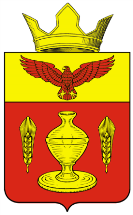 ВОЛГОГРАДСКАЯ ОБЛАСТЬПАЛЛАСОВСКИЙ МУНИЦИПАЛЬНЫЙ РАЙОН
 АДМИНИСТРАЦИЯ ГОНЧАРОВСКОГО СЕЛЬСКОГО ПОСЕЛЕНИЯП О С Т А Н О В Л Е Н И Е «30» декабря 2015 год	              п. Золотари	                                             №103О внесении изменений и дополненийв Постановление №60 от «26» августа 2011г. «Об утверждении  административного регламентапроведения проверок при осуществлении функций по муниципальномуконтролю на территории Гончаровского сельского поселения»(в редакции постановлений №33 от 25.06.2012 года, №5 от 05.02.2015г.)            С целью приведения законодательства Гончаровского сельского поселения в соответствии с действующим законодательством, руководствуясь статьей 7 Федерального закона от 06 октября 2003 года № 131-ФЗ «Об общих принципах организации местного самоуправления в Российской Федерации», администрация Гончаровского сельского поселенияП О С Т А Н О В Л Я Е Т :               1.Внести изменения и дополнения в Постановление Администрации Гончаровского сельского поселения №60 от «26» августа 2011г. «Об утверждении  административного регламента проведения проверок при осуществлении функций по муниципальному контролю на территории Гончаровского сельского поселения» (в редакции постановлений №33 от 25.06.2012 года, №5 от 05.02.2015г.)                  1.1Пункт 7.5 Регламента изложить в следующей редакции:               «7.5. При проведении проверки должностные лица Администрации Гончаровского сельского поселения не вправе:     1) проверять выполнение обязательных требований и требований, установленных муниципальными правовыми актами, если такие требования не относятся к полномочиям органа муниципального контроля, от имени которых действуют эти должностные лица;     1.1) проверять выполнение требований, установленных нормативными правовыми актами органов исполнительной власти СССР и РСФСР и не соответствующих законодательству Российской Федерации;    1.2)проверять выполнение обязательных требований и требований, установленных муниципальными правовыми актами, не опубликованными в установленном законодательством Российской Федерации порядке;    2) осуществлять плановую или внеплановую выездную проверку в случае отсутствия при ее проведении физического лица, руководителя, иного должностного лица или уполномоченного представителя юридического лица, индивидуального предпринимателя, его уполномоченного представителя, за исключением случая причинения вреда жизни, здоровью граждан, вреда животным, растениям, окружающей среде, объектам культурного наследия (памятникам истории и культуры) народов Российской Федерации, безопасности государства, а также в случае возникновения чрезвычайных ситуаций природного и техногенного характера;    3) требовать представления документов, информации, если они не являются непосредственными объектами проверки или не относятся к предмету проверки, а также изымать оригиналы таких документов;   4) распространять информацию, полученную в результате проведения проверки и составляющую государственную, коммерческую, служебную, иную охраняемую законом тайну, включая ее носители (исполнительные документы и их копии), за исключением случаев, предусмотренных законодательством Российской Федерации;   5) превышать установленные сроки проведения проверки;   6) осуществлять выдачу юридическим лицам, индивидуальным предпринимателям предписаний или предложений о проведении за их счет мероприятий по контролю.»        2.Отменить постановление администрации Гончаровского сельского поселения от 01.12.2015г. №75  «О внесении изменений и дополнений в Постановление №60 от «26» августа 2011г. «Об утверждении  административного регламента проведения проверок при осуществлении функций по муниципальному контролю на территории Гончаровского сельского поселения» (в редакции постановлений №33 от 25.06.2012 года, №5 от 05.02.2015г.)           3. Контроль за исполнением настоящего Постановления, оставляю за собой.           4.Настоящее Постановление вступает в силу с момента официального опубликования (обнародования). Глава Гончаровского                                                                            К.У. Нуркатовсельского поселения	Рег. №103/2015г.     